Jean-Marie ScheidArt LeadDECIEL.NET(315) 491-8438jm@deciel.netㅡSkillsArt Direction and Creative Leadership.  A seasoned 3D artist with experience in Character Art, Weapons and Props. Communication.ㅡExperienceBrass Lion Entertainment / Art Outsourcing ManagerOCT 2023 - PRESENT,  WFHArt Direction for external partners creating stylized art for a 3D action game, including: Characters, Props and Animation. Maintain constant communication with internal team leads to ensure work coming in meets their needs and upholds our studio's standards of quality. Establish and maintain a roadmap for outsourced art that dovetails with internal team needs. Arrange contracts with partners and plan financial budgets. Blizzard / Senior II Character Art Outsourcing SupervisorSEP 2022 - OCT 2023,  WFHArt Direction for external partners creating Character Art for Diablo IV. Own quality standards and implement final game assets. Create original 3D in-game assets for characters, weapons and mounts.ArenaNet, LLC / Art Outsourcing LeadJUN 2022 - SEP  2022,  BELLEVUE, WAArt Direction for external vendors during all stages of art production. Maintain constant communication with internal team leads to ensure work coming in meets their needs and upholds our studio's standards of quality. Generate documentation for art pipeline and brand identity. ArenaNet, LLC / Senior Artist (etc)MAY 2013 - JUN 2022, BELLEVUE, WA ㅡEducationAcademy of Art University2008 - 2011,  San Francisco, CA3D Modeling for Games.Rochester Institute of Technology2006 - 2008, Rochester, NYNew Media Design. (Transferred)ㅡToolsㅡReferencesAaron CoberlyArt Director, ArenaNet.Information available upon request.Chuck JackmanArt Manager, ArenaNet.Information available upon request.Sung KimSenior Animator, Blizzard Entertainment.Information available upon request.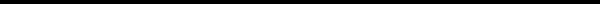 